RANDOS NATURE en Haut Languedoc.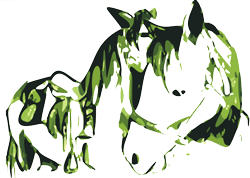 Les Écuries de la Sabatarié sont situées à 8 kms du village de montagne de Brassac. Magali et Julie vous accueillent au Sud du Tarn, dans le Parc Régional du Haut Languedoc, en bordure du Massif granitique du Sidobre et des Monts de Lacaune.Un pays de légendes et d'Histoires...L'environnement géographique autour de la ferme offre un fabuleux terrain de jeu grâce à une multitude de chemins, sentiers, pistes forestières encore entretenus ainsi qu'une grande variété de sites touristiques, tel le Massif Granitique du Sidobre, le plus grand d'Europe que nous visitons à cheval.Plus qu’une rando…partir et rencontrer.
Ce voyage à cheval et en bivouac est une véritable aventure ! Pour un temps nous sommes à « l’écart du temps » …nous marchons au rythme de nos chevaux aux allures tantôt calmes, tantôt exaltantes sur les chemins du Haut Languedoc pour découvrir chaque jour des paysages somptueux et si différents.
Nous sommes en Occitanie.Chaque soir c’est un nouveau site, un camp installé pour la nuit en des lieux naturels si merveilleux…Ici le rythme se transforme, il faut prendre soin de son cheval, installer son lit pour la nuit sous la tente, trouver l’endroit parfait et confortable pour admirer la nuit tombée les étoiles… Le feu est allumé, la cuisine mitonnée de notre intendant nous enchante. L’essentiel est là !Alors les histoires fusent, on chante, on rigole et chacun trouve sa place parce qu’il n’y a pas de compétition, seulement de l’entraide, des échanges et de la bienveillance…les chevaux sont bien là pour nous transmettre ce message.Parcours autour des Lacs des Hautes Terres d’Oc, à cheval entre le sud du Tarn et le nord de l’Hérault.1/Etape au lac du St Peyres. (Bivouac)Départ des cavaliers dans la matinée et cap au sud est en direction du plateau d’Anglés.Nous traversons de nombreux petits hameaux isolés reliés entre eux par des chemins ou sentiers toujours entretenus par le passage de différents troupeaux, ici les brebis donnent leur lait pour la fabrication du Roquefort.                                                                                     2/Etape au bord de l’Arn. (Bivouac)Le cap s’inverse au nord-est, nous allons traverser le plateau d’Anglés qui avoisine les 800 à 900m d’altitude, l’air est plus vif…                                         Des allées de hêtres séculaires et somptueux nous escortent, c’est sûr les lutins et les fées ont habitées ces lieux enchantés.                                                    Les habitations se font rares, quelques fermes isolées autour d’immenses pâturages.                                                                                                           3/Etape au lac de la Raviège. (Camping)Aujourd’hui nous amorçons le retour vers l’Ouest, et les chevaux savent que cette direction indique le retour vers l’Ecurie !Nous sommes toujours dans l’Hérault nous descendons sur le village de La Salvetat/Agout et c’est au camping Pastéo aux Moulières que nous allons nous installer ce soir pour une étape confortable : douche chaude, soirée crêpes.4/Etape au village de Lagrange. (Bivouac)Le lac de la Raviège borde le camping, nous profitons de cette matinée « baignade avec les chevaux » et pour les plus courageux, natation !Nous partirons après le repas de midi vers le petit village de Lagrange, ce soir c’est notre dernier bivouac, une jolie prairie naturelle pour les chevaux et un petit ruisseau très frais pour la baignage.5/Retour aux Ecuries de la SabatariéDernier jour et cap à l’Ouest, les chevaux accélèrent le pas, les allures sont toniques.Nous rejoignons le village de Brassac et traversons l’Agout sur le vieux pont du XIIème siècle, les chevaux martèlent les pavés de leurs sabots, les passants s’arrêtent pour nous prendre en photos, c’est une belle image empreinte de vieux souvenirs.Public :	Jeunes Cavaliers et Adultes à l’aise aux 3 allures.		Maximum 10/12 personnes		Etapes sous tentes chez l’habitant ou en camping.Dates :	Du 10/07 au 14/07/2022. 590€ 		Du 24/07 au 28/07/2022. 590€ Du 07/08 au 11/08/2022. 590€ Encadrement :	Guide de tourisme équestre. B.A.F.D. et B.A.F.A.Magali Chambaud et Julie VidalGAEC Les Ecuries de la Sabatarié81260 BrassacTel : 05.63.74.51.77 06.48.70.93.23 et 06.85.05.73.20E-Mail: contact@ecuriesdelasabatarie.frWeb: http://www.ecuriesdelasabatarie.frNom : ……………………………………………………Prénom……………………Date de naissance……/…/…………Taille……………Poid…………...Niveau équitation…………………Adresse…………………………………………………………………………Adresse mail…………………………………………………………………..Tel : ……………………………………….Rando souhaitée : du……/……au……/……Pour une réservation effective merci d’envoyer 30 % du montant de la rando par chèque libellé à l’ordre de GAEC les Ecuries de la Sabatarié et le solde 8 jours avant le départ.Dès réception toutes les infos utiles vous seront transmises ainsi que le trousseau et la fiche sanitaire. Pour les mineurs :Je soussigné, après avoir pris connaissance des conditions générales du séjour, déclare y inscrire mon enfant, et l’autoriser à participer aux activités prévues (notamment l’équitation).J’autorise la directrice à utiliser les images prises pendant le séjour.J’autorise la directrice à faire soigner mon enfant et à prendre toutes mesures d’urgence nécessaires en cas d’incident, d’accident, ou de maladie, d’hospitalisation, d’anesthésie, selon les prescriptions du corps médical consulté, et m’engage à rembourser, s’il y a lieu, le montant des frais médicaux.Je déclare que mon enfant est assuré en responsabilité civile.- Nom de la compagnie d’assurance :- N° de contrat :Je déclare que mon enfant est assuré pour les risques liés à la pratique de l’équitation  Par la licence fédérale N° : Par une autre assurance (Nom et N° de contrat) : Mon enfant n’est pas assuré pour la pratique de l’équitation : Je demande au centre équestre de souscrire une assurance. (Supplément 25€ pour l’année ou 10€ pour seulement 3 semaines)Signature